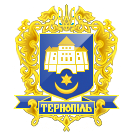 Тернопільська міська радаПОСТІЙНА КОМІСІЯз питань житлово-комунального господарства, екології, надзвичайних ситуацій, енергозабезпечення та енергоефективностіПротокол засідання комісії №13від 18.08.2020р.Всього членів комісії:(5) Гевко Г.О., Лупак С.М., Ландяк П.Д., Білан Т.Б., Стукало А.В.Присутні члени комісії: (3) Гевко Г.О., Лупак С.М., Стукало А.В.Відсутні члени комісії: (2) Білан Т.Б., Ландяк П.Д.Кворум є. Засідання комісії правочинне.На засідання комісії запрошені:Добрікова С.Є. – начальник управління організаційно-виконавчої роботи;Соколовський О.І. – начальник управління житлово-комунального господарства, благоустрою та екології;Муца Г.М. – начальник відділу з експлуатації та ремонту житлового фонду управління житлово-комунального господарства, благоустрою та екології;Вихрущ Н.О. – головний спеціаліст організаційного відділу ради управління організаційно-виконавчої роботи.Головуюча – голова комісії  Гевко Г.О.СЛУХАЛИ:	Про затвердження порядку денного, відповідно до листа від 17.08.2020р. №307/01-ІЮ.ВИСТУПИЛА: Гевко Г.О. із пропозицією доповнити порядок денний наступними питаннями:Про внесення змін в рішення виконавчого комітету міської ради від 26.02.2020 р. №174 «Про затвердження титульного списку капітального ремонту та реконструкції об’єктів шляхово-мостового господарства Тернопільської міської територіальної громади.Про внесення змін в рішення виконавчого комітету від 13.02.2020р. №121 «Про затвердження титульного списку з експлуатації та технічного обслуговування житлового фонду м.Тернополя (громади) на 2020-2021 р.р.» .Про внесення змін в рішення виконавчого комітету від 13.02.2020р. №122 «Про затвердження титульного списку капітального ремонту міжквартальних проїздів. м.Тернополя (громади) на 2020-2021рокиПро затвердження договорів.Про впорядкування тарифів.Результати голосування за затвердження порядку денного в цілому, враховуючи пропозицію Гевко Г.О.: За –  3, проти-0, утримались-0. Рішення прийнято.ВИРІШИЛИ: Затвердити порядок денний комісії:Порядок денний засідання:Перше питання порядку денного.СЛУХАЛИ:	Про зняття з контролю та перенесення термінів виконання рішень міської ради .ДОПОВІДАЛА: Добрікова С.Є.ВИРІШИЛИ: 1.Погодити проект рішення міської ради «Про зняття з контролю та перенесення термінів виконання рішень міської ради», в частині наступних пунктів:1.6.Рішення міської ради від 29.05.2020 року № 7/50/2 «Про депутатський запит Генсерука В.А.». 1.9.п.1 рішення міської ради від 06.09.2019 року № 7/38/129 «Управлінню житлово-комунального господарства, благоустрою та екології надати інформацію депутату І.Ф.Зіню щодо можливості встановлення дитячого майданчика за адресою вул.Карпенка,20».1.14.п.5 рішення міської ради від 25.10.2019 року № 7/39/188 «Управлінню житлово-комунального господарства, благоустрою та екології надати пропозиції щодо можливості встановлення дитячого майданчика за адресою вул.Карпенка, 23, проінформувати депутата Зіня І.Ф.».1.21.Рішення міської ради від 29.05.2020 року № 7/50/4 «Про депутатський запит Зіня І.Ф.».1.22.Рішення міської ради від 08.08.2018 року № 7/26/26 «Про депутатський запит А.П.Шкули».1.31.Рішення міської ради від 26.06.2020 року № 7/51/4 «Про депутатське звернення Стукала А.В.».2.Залишити на контролі наступні пункти:1.3.Рішення міської ради від 22.11.2018 року № 7/30/7 «Про депутатський запит депутата міської ради Н.В.Зелінки». 1.4.Рішення міської ради від 29.05.2020 року № 7/50/5 «Про депутатське звернення Турецької Н.І.».1.13.п.20 рішення міської ради від 24.07.2019 року № 7/36/197 «Управлінню житлово-комунального господарства, благоустрою та екології розглянути доцільність перенесення пішохідного переходу по вул.Тарнавського (навпроти Церкви Святого Духа) за міжквартальний проізд Тарнавського, 8, 18 та проінформувати депутата Л,І.Балука».1.15.Рішення міської ради від 05.04.2019 року № 7/33/1 «Про депутатський запит Н.В.Шоломейчук». 1.17.п.4 рішення міської ради від 06.12.2019 року № 7/41/174 «Направити депутатське звернення І.Зіня щодо включення спортивного майданчика за адресою вул.Юності постійній комісії міської ради з питань житлово-комунального господарства, екології, надзвичайних ситуацій, енергозабезпечення та енергоефективності для розгляду при формуванні відповідного титульного списку на 2020рік (додається)».1.18.Рішення міської ради від 08.04.2020 року № 7/п49/2 «Про депутатський запит Бича П.Д.».1.19.п.1 рішення міської ради від 08.04.2020 року № 7/п49/11 «Доручити управлінню житлово-комунального господарства, благоустрою та екології протягом 2020-2021 років збудувати бювет на місці джерела, яке протікає поблизу будинку за адресою вул.Львівська,8, залучивши кошти КП «Тернопільводоканал» та інвесторів».1.24.п.3 рішення міської ради від 25.10.2019 року № 7/39/188 «Відділу квартирного обліку та нерухомості на чергову сесію надати інформацію про сплату пайового внеску забудівником згідно з інформацією, озвученою депутатом Біланом Т.Б. на 39 сесії міської ради».1.28.Рішення міської ради від 29.05.2020 року № 7/50/156 «Про депутатське звернення Н.В.Зелінки».1.30.Рішення міської ради від 22.02.2019 року № 7/32/1 «Про депутатське звернення В.А.Генсерука». 1.36. Рішення міської ради від 26.06.2020 року № 7/51/2 «Про депутатське звернення Зіня І.Ф.».Результати голосування: За –3, проти-0, утримались-0. Рішення прийнято.Друге питання порядку денного.СЛУХАЛИ:	Про надання дозволу на відчуження майна комунальної власності. ДОПОВІДАВ: Соколовський О.І.ВИРІШИЛИ: Погодити проект рішення міської ради «Про надання дозволу на відчуження майна комунальної власності».Результати голосування: За –3, проти-0, утримались-0. Рішення прийнято.Третє питання порядку денного.СЛУХАЛИ:	Про надання дозволу на списання майна комунальної власності.ДОПОВІДАВ: Соколовський О.І.ВИРІШИЛИ: Погодити проект рішення міської ради «Про надання дозволу на списання майна комунальної власності».Результати голосування: За –3, проти-0, утримались-0. Рішення прийнято.Четверте питання порядку денного.СЛУХАЛИ:	Про затвердження Положення про порядок надання ритуальних послуг 
на території Тернопільської міської територіальної громади.ДОПОВІДАВ: Соколовський О.І.ВИРІШИЛИ: Погодити проект рішення міської ради «Про затвердження Положення про порядок надання ритуальних послуг на території Тернопільської міської територіальної громади».Результати голосування: За –3, проти-0, утримались-0. Рішення прийнято.П’яте питання порядку денного.СЛУХАЛИ:	Про прийняття водопровідного вводу до комунальної власностіДОПОВІДАВ: Соколовський О.І.ВИРІШИЛИ: Погодити проект рішення міської ради «Про прийняття водопровідного вводу до комунальної власності».Результати голосування: За –3, проти-0, утримались-0. Рішення прийнято.6.Шосте питання порядку денного.СЛУХАЛИ:	Про передачу житлового будинку за адресою вул. Шпитальна,22 у спільну власність громадянам. ДОПОВІДАВ: Соколовський О.І.ВИРІШИЛИ: Погодити проект рішення міської ради «Про передачу житлового будинку за адресою вул. Шпитальна,22 у спільну власність громадянам».Результати голосування: За –3, проти-0, утримались-0. Рішення прийнято.7. Сьоме питання порядку денного.СЛУХАЛИ: Про внесення доповнень в рішення міської ради від 16.06.2016 р. № 7/9/167 «Про затвердження «Схеми теплопостачання міста Тернополя на розрахунковий період 2016-2022рр.».ДОПОВІДАВ: Соколовський О.І.ВИРІШИЛИ: Погодити проект рішення міської ради «Про внесення доповнень в рішення міської ради від 16.06.2016 р. № 7/9/167 «Про затвердження «Схеми теплопостачання міста Тернополя на розрахунковий період 2016-2022рр.».Результати голосування: За –3, проти-0, утримались-0. Рішення прийнято.8. Восьме питання порядку денного.СЛУХАЛИ: 	Про надання дозволу комунальному підприємству «Тернопільводоканал» на пролонгацію овердрафтового кредиту.ДОПОВІДАВ: Соколовський О.І.ВИРІШИЛИ: Погодити проект рішення міської ради «Про надання дозволу комунальному підприємству «Тернопільводоканал» на пролонгацію овердрафтового кредиту».Результати голосування: За –3, проти-0, утримались-0. Рішення прийнято.9. Дев’яте  питання порядку денного.СЛУХАЛИ: 	Лист мешканців будинків з адресою вул. Карпенка,12а,12в,12 щодо облаштування дитячого майданчику. ІНФОРМУВАЛА: Гевко Г.О.ВИРІШИЛИ:	Рекомендувати управлінню житлово-комунального господарства, благоустрою та екології, включити у титульний список з експлуатації та технічного обслуговування житлового фонду м. Тернополя (громади) на 2020-2021 роки даний об’єкт за наявності коштів.Результати голосування: За –3, проти-0, утримались-0. Рішення прийнято.10. Десяте  питання порядку денного СЛУХАЛИ: 	Лист управління житлово-комунального господарства, благоустрою та екології від 13.07.2020р. №1849/15 щодо виконання доручення постійної комісії міської ради з питань житлово-комунального господарства, екології, надзвичайних ситуацій, енергозабезпечення та енергоефективності від 23.06.2020р. №10.3.ІНФОРМУВАЛА: Гевко Г.О.ВИРІШИЛИ: Лист управління житлово-комунального господарства, благоустрою та екології від 13.07.2020р. №1849/15 щодо виконання доручення постійної комісії міської ради з питань житлово-комунального господарства, екології, надзвичайних ситуацій, енергозабезпечення та енергоефективності від 23.06.2020р. №10.3 зняти з контролю.Результати голосування: За –3, проти-0, утримались-0. Рішення прийнято.11. Одинадцяте  питання порядку денного СЛУХАЛИ: 	Лист управління житлово-комунального господарства, благоустрою та екології від 16.07.2020р. №1876/15 щодо виконання доручення постійної комісії міської ради з питань житлово-комунального господарства, екології, надзвичайних ситуацій, енергозабезпечення та енергоефективності від 07.07.2020р. №11.5.ІНФОРМУВАЛА: Гевко Г.О.ВИРІШИЛИ: Лист управління житлово-комунального господарства, благоустрою та екології від 16.07.2020р. №1876/15 щодо виконання доручення постійної комісії міської ради з питань житлово-комунального господарства, екології, надзвичайних ситуацій, енергозабезпечення та енергоефективності від 07.07.2020р. №11.5 зняти з контролю.Результати голосування: За –3, проти-0, утримались-0. Рішення прийнято.12. Дванадцяте  питання порядку денного СЛУХАЛИ: 	Лист управління житлово-комунального господарства, благоустрою та екології від 13.07.2020р. №1850/15 щодо виконання доручення постійної комісії міської ради з питань житлово-комунального господарства, екології, надзвичайних ситуацій, енергозабезпечення та енергоефективності від 23.06.2020р. №10.6.ІНФОРМУВАЛА: Гевко Г.О.ВИРІШИЛИ: Лист управління житлово-комунального господарства, благоустрою та екології від 13.07.2020р. №1850/15 щодо виконання доручення постійної комісії міської ради з питань житлово-комунального господарства, екології, надзвичайних ситуацій, енергозабезпечення та енергоефективності від 23.06.2020р. №10.6 зняти з контролю.Результати голосування: За –3, проти-0, утримались-0. Рішення прийнято.13. Тринадцяте  питання порядку денного СЛУХАЛИ: 	Лист управління житлово-комунального господарства, благоустрою та екології від 13.07.2020р. №1852/15 щодо виконання доручення постійної комісії міської ради з питань житлово-комунального господарства, екології, надзвичайних ситуацій, енергозабезпечення та енергоефективності від 23.06.2020р. №10.4.ІНФОРМУВАЛА: Гевко Г.О.ВИРІШИЛИ: Лист управління житлово-комунального господарства, благоустрою та екології від 13.07.2020р. №1852/15 щодо виконання доручення постійної комісії міської ради з питань житлово-комунального господарства, екології, надзвичайних ситуацій, енергозабезпечення та енергоефективності від 23.06.2020р. №10.4 зняти з контролю.Результати голосування: За –3, проти-0, утримались-0. Рішення прийнято.14. Чотирнадцяте  питання порядку денного СЛУХАЛИ: 	Лист управління житлово-комунального господарства, благоустрою та екології від 09.07.2020р. №1818/15 щодо виконання доручення постійної комісії міської ради з питань житлово-комунального господарства, екології, надзвичайних ситуацій, енергозабезпечення та енергоефективності від 23.06.2020р. №10.9.ІНФОРМУВАЛА: Гевко Г.О.ВИРІШИЛИ: Лист управління житлово-комунального господарства, благоустрою та екології від 09.07.2020р. №1818/15 щодо виконання доручення постійної комісії міської ради з питань житлово-комунального господарства, екології, надзвичайних ситуацій, енергозабезпечення та енергоефективності від 23.06.2020р. №10.9 зняти з контролю.Результати голосування: За –3, проти-0, утримались-0. Рішення прийнято.15. П’ятнадцяте   питання порядку денного СЛУХАЛИ: 	Депутатське Звернення депутата міської ради Балука Л.І. Від 01.07.2020р. №31/15 щодо облаштування дитячого майданчика в дворі будинку за адресою вул. Тарнавського,8.ІНФОРМУВАЛА: Гевко Г.О.ВИРІШИЛИ: 1. Рекомендувати управлінню житлово-комунального господарства, благоустрою та екології вивчити дане питання, так як у зверненні вказано дві різні адреси.2. За необхідності та за наявності коштів, рекомендувати управлінню житлово-комунального господарства, благоустрою та екології включити у титульний список з експлуатації та технічного обслуговування житлового фонду м. Тернополя (громади) на 2020-2021 роки визначений об’єкт.  Результати голосування: За –3, проти-0, утримались-0. Рішення прийнято.16. Шістнадцяте питання порядку денного СЛУХАЛИ: 	Лист управління муніципальної інспекції від 03.07.2020р. №2598/19 щодо виконання доручень постійної комісії міської ради з питань житлово-комунального господарства, екології, надзвичайних ситуацій, енергозабезпечення та енергоефективності від 23.05.2020р. №8.17, №8.19.ІНФОРМУВАЛА: Гевко Г.О.ВИРІШИЛИ: Лист управління муніципальної інспекції від 03.07.2020р. №2598/19 щодо виконання доручень постійної комісії міської ради з питань житлово-комунального господарства, екології, надзвичайних ситуацій, енергозабезпечення та енергоефективності від 23.05.2020р. №8.17, №8.19 зняти з контролю.Результати голосування: За –3, проти-0, утримались-0. Рішення прийнято.17. Сімнадцяте  питання порядку денного СЛУХАЛИ: 	Депутатське звернення Зіня І.Ф. від 04.08.2020 р. №34 щодо обстеження та санітарної обрізки дерев, наближених до дротів повітряних ліній електропередач за адресою вул. Карпенка , 18.ІНФОРМУВАЛА: Гевко Г.О.ВИРІШИЛИ: 1. Звернутися до Комунального підприємства електромереж зовнішнього освітлення «Тернопільміськсвітло» щодо обстеження та санітарної обрізки дерев, наближених до дротів повітряних ліній електропередач за адресою вул. Карпенка , 18.2.Для вирішення даного питання звернутися до управителя, що здійснює управління за адресою Карпенка,18.Результати голосування: За –3, проти-0, утримались-0. Рішення прийнято.Вісімнадцяте питання порядку денного СЛУХАЛИ: 	Лист управління житлово-комунального господарства, благоустрою та екології від 26.06.2020р. №1709/15 щодо виконання доручень постійної комісії міської ради з питань житлово-комунального господарства, екології, надзвичайних ситуацій, енергозабезпечення та енергоефективності від 26.05.2020р. №8.23 та від 10.03.2020р. №4.9.ІНФОРМУВАЛА: Гевко Г.О.ВИРІШИЛИ: Лист управління житлово-комунального господарства, благоустрою та екології від 26.06.2020р. №1709/15 щодо виконання доручень постійної комісії міської ради з питань житлово-комунального господарства, екології, надзвичайних ситуацій, енергозабезпечення та енергоефективності від 26.05.2020р. №8.23 та від 10.03.2020р. №4.9. залишити на контролі.Результати голосування: За –3, проти-0, утримались-0. Рішення прийнято.Дев’ятнадцяте  питання порядку денного.СЛУХАЛИ:	Про внесення змін в рішення виконавчого комітету від 13.02.2020р. №121 «Про затвердження титульного списку з експлуатації та технічного обслуговування житлового фонду м.Тернополя (громади) на 2020-2021 р.р.» .ДОПОВІДАЛА: Муца Г.М.ВИРІШИЛИ: Погодити проект рішення міської ради «Про внесення змін в рішення виконавчого комітету від 13.02.2020р. №121 «Про затвердження титульного списку з експлуатації та технічного обслуговування житлового фонду м.Тернополя (громади) на 2020-2021 р.р.».Орієнтовний титульний список з експлуатації та технічного обслуговування житлового фонду м.Тернополя (громади) на 2020-2021 р.р.».Результати голосування: За –3, проти-0, утримались-0. Рішення прийнято.Двадцяте  питання порядку денного.СЛУХАЛИ:	Про внесення змін в рішення виконавчого комітету від 13.02.2020р. №122 «Про затвердження титульного списку капітального ремонту міжквартальних проїздів м.Тернополя (громади) на 2020-2021роки.ДОПОВІДАЛА: Муца Г.М.ВИРІШИЛИ: Погодити проект рішення міської ради «Про внесення змін в рішення виконавчого комітету від 13.02.2020р. №122 «Про затвердження титульного списку капітального ремонту міжквартальних проїздів м.Тернополя (громади) на 2020-2021роки.Титульний список капітального ремонту міжквартальних проїздів Результати голосування: За –3, проти-0, утримались-0. Рішення прийнято.Двадцять перше  питання порядку денного.СЛУХАЛИ:	Про внесення змін в рішення виконавчого комітету міської ради від 26.02.2020 р. №174 «Про затвердження титульного списку капітального ремонту та реконструкції об’єктів шляхово-мостового господарства Тернопільської міської територіальної громади.ДОПОВІДАВ: Соколовський О.І.ВИРІШИЛИ: Погодити проект рішення міської ради «Про внесення змін в рішення виконавчого комітету міської ради від 26.02.2020 р. №174 «Про затвердження титульного списку капітального ремонту та реконструкції об’єктів шляхово-мостового господарства Тернопільської міської територіальної громади».ТИТУЛЬНИЙ СПИСОК КАПІТАЛЬНОГО РЕМОНТУ ТА РЕКОНСТРУКЦІЇ ОБ'ЄКТІВ ШЛЯХОВО-МОСТОВОГО ГОСПОДАРСТВА ТЕРНОПІЛЬСЬКОЇ МІСЬКОЇ ТЕРИТОРІАЛЬНОЇ ГРОМАДИ  НА 2020 РІКРезультати голосування: За –3, проти-0, утримались-0. Рішення прийнято.22. Двадцять друге  питання порядку денного.СЛУХАЛИ:	Про затвердження договорів.ДОПОВІДАВ: Соколовський О.І.ВИРІШИЛИ: Погодити проект рішення міської ради «Про затвердження договорів».Результати голосування: За –3, проти-0, утримались-0. Рішення прийнято.23. Двадцять третє  питання порядку денного.СЛУХАЛИ:	Про впорядкування тарифів.ДОПОВІДАВ: Соколовський О.І.ВИРІШИЛИ: Погодити проект рішення міської ради «Про впорядкування тарифів».Результати голосування: За –3, проти-0, утримались-0. Рішення прийнято.Голова комісії							Г.О. ГевкоСекретар комісії							С.М. ЛупакПро зняття з контролю та перенесення термінів виконання рішень міської радиПро надання дозволу на відчуження майна комунальної власностіПро надання дозволу на списання майна комунальної власностіПро затвердження Положення про порядок надання ритуальних послуг 
на території Тернопільської міської територіальної громадиПро прийняття водопровідного вводу до комунальної власностіПро передачу житлового будинку за адресою вул. Шпитальна,22 у спільну власність громадянамПро внесення доповнень в рішення міської ради від 16.06.2016 р. № 7/9/167 «Про затвердження «Схеми теплопостачання міста Тернополя на розрахунковий період 2016-2022рр.»Про надання дозволу комунальному підприємству «Тернопільводоканал» на пролонгацію овердрафтового кредитуЛист мешканців будинків з адресою вул. Карпенка,12а,12в,12 щодо облаштування дитячого майданчикуЛист управління житлово-комунального господарства, благоустрою та екології від 13.07.2020р. №1849/15 щодо виконання доручення постійної комісії міської ради з питань житлово-комунального господарства, екології, надзвичайних ситуацій, енергозабезпечення та енергоефективності від 23.06.2020р. №10.3Лист управління житлово-комунального господарства, благоустрою та екології від 16.07.2020р. №1876/15 щодо виконання доручення постійної комісії міської ради з питань житлово-комунального господарства, екології, надзвичайних ситуацій, енергозабезпечення та енергоефективності від 07.07.2020р. №11.5Лист управління житлово-комунального господарства, благоустрою та екології від 13.07.2020р. №1850/15 щодо виконання доручення постійної комісії міської ради з питань житлово-комунального господарства, екології, надзвичайних ситуацій, енергозабезпечення та енергоефективності від 23.06.2020р. №10.6Лист управління житлово-комунального господарства, благоустрою та екології від 13.07.2020р. №1852/15 щодо виконання доручення постійної комісії міської ради з питань житлово-комунального господарства, екології, надзвичайних ситуацій, енергозабезпечення та енергоефективності від 23.06.2020р. №10.4Лист управління житлово-комунального господарства, благоустрою та екології від 09.07.2020р. №1818/15 щодо виконання доручення постійної комісії міської ради з питань житлово-комунального господарства, екології, надзвичайних ситуацій, енергозабезпечення та енергоефективності від 23.06.2020р. №10.9Депутатське Звернення депутата міської ради Балука Л.І. Від 01.07.2020р. №31/15 щодо облаштування дитячого майданчика в дворі будинку за адресою вул. Тарнавського,8Лист управління муніципальної інспекції від 03.07.2020р. №2598/19 щодо виконання доручень постійної комісії міської ради з питань житлово-комунального господарства, екології, надзвичайних ситуацій, енергозабезпечення та енергоефективності від 23.05.2020р. №8.17, №8.19Депутатське звернення Зіня І.Ф. від 04.08.2020 р. №34 щодо обстеження та санітарної обрізки дерев, наближених до дротів повітряних ліній електропередач за адресою вул. Карпенка , 18.Лист управління житлово-комунального господарства, благоустрою та екології від 26.06.2020р. №1709/15 щодо виконання доручень постійної комісії міської ради з питань житлово-комунального господарства, екології, надзвичайних ситуацій, енергозабезпечення та енергоефективності від 26.05.2020р. №8.23 та від 10.03.2020р. №4.9.Про внесення змін в рішення виконавчого комітету міської ради від 26.02.2020 р. №174 «Про затвердження титульного списку капітального ремонту та реконструкції об’єктів шляхово-мостового господарства Тернопільської міської територіальної громади.Про внесення змін в рішення виконавчого комітету від 13.02.2020р. №121 «Про затвердження титульного списку з експлуатації та технічного обслуговування житлового фонду м.Тернополя (громади) на 2020-2021 р.р.» .Про внесення змін в рішення виконавчого комітету від 13.02.2020р. №122 «Про затвердження титульного списку капітального ремонту міжквартальних проїздів м.Тернополя (громади) на 2020-2021роки.Про затвердження договорів.Про впорядкування тарифів.№ п/пВид робітТитул № 289НОВИЙ титулРізницяІ.Конструктивний ремонтРемонт покрівель4300.004843.00543.001.1Капітальний ремонт покрівель3900.004543.00643.001вул. Симоненка, 2100.00218.001182вул. Героїв Крут,6180.00180.003вул. Лучаківського, 2200.00200.004вул. Лучаківського, 5200.00245.00455вул.Лепкого, 10210.00210.006вул. Лучаківського, 1430.0035.0057вул. Чалдаєва, 8 80.00168.00888вул. Чалдаєва, 1 100.00100.009пр. Злуки, 390.000.0010пр. Злуки, 4150.0050.0011пр. Злуки, 270.000.0012вул. Коновальця, 14100.00100.0013вул. Карпенка,950.0050.0014вул. Дружби, 2100.00100.0015вул. Лучаківського, 100.000.0016вул. Винниченка, 90.000.0017вул. Винниченка, 10.000.0018майдан  Перемоги, 250.0050.0019вул. М. Кривоноса, 7100.00100.0020вул. Петриківська, 25а0.000.0021вул. Просвіти,80.000.0022вул. Миру, 3а0.000.0023бул.Т.Шевченка,290.000.0024вул. Замкова,10.000.0025вул. Й.Сліпого,3100.0050.00-5026вул. Живова,4100.00100.0027вул. Козацька, 170.000.0028вул. Руська, 190.000.0029вул. Кл.Савури, 5100.00100.0030вул. Кл.Савури, 2100.00100.0031вул. Живова,37100.00100.0032вул. 15 Квітня, 25100.00215.0011533вул.15 Квітня, 21 100.00114.001434вул. П. Чубинського, 20.000.0035вул. Пушкіна, 150.0050.0036пр. Злуки, 430.000.0037вул. Куліша, 30.000.0038вул.Р. Купчинського, 10.000.0039бул. Д.Вишнивецького, 550.0050.0040вул.Галицька, 4150.0050.0041вул. Текстильна, 34а100.00100.0042вул. Карпенка, 220.000.0043вул. В.Великого,60.000.0044вул. Фабрична, 70.000.0045вул. Оболоня, 4750.0050.0046бул. Д.Галицького, 50.000.0047вул.15 Квітня,60.000.0048вул. Київська, 12100.00250.0015049вул. Бережанська, 530.000.0050вул. Морозенка, 7 150.00150.0051вул. Довженка, 5100.00100.0052вул. Кн.Острозького, 53 50.0050.0053пр. Ст.Бандери, 102 50.00105.005554вул. Шпитальна, 17 50.0050.0055вул. Вербицького, 250.0050.0056вул. Карпенка, 110.000.0057вул. Миру, 4а0.000.0058вул. Дружби, 3250.00250.0059пр. Ст. Бандери, 8250.0050.0060пр. Ст. Бандери, 860.000.0061бул. Т.Шевченка, 20.000.0062вул. 15 Квітня, 19100.00123.002363вул.Бр.Бойчуків, 950.0050.0064бул.Д.Галицького,2250.0050.0065вул.Симоненка, 650.00130.008066вул.15 Квітня, 410.000.0067вул.Ген.Тарнавського,100.000.0068вул. Барвінських,1250.0050.0069вул. Бр.Бойчуків, 13 0.000.0070вул. Морозенка, 150.0050.0071вул.Симоненка, 1100.00100.0072вул. Текстильна, 30а0.000.0073вул. Коцюбинського,2550.0050.0074бул. Д.Галицького,5Проектні роботи1.2Реставрація дахів400.00300.00-100.001Реставрація даху житлового будинку по  вул. Грушевського, 52002002Реставрація даху житлового будинку по  вул. Гетьмана Сагайдачного, 6200200-100Ремонт  прибудинкових територій42150.0058180.0016030.001вул. Ген. Тарнавського, 22500.00515.0015.002вул. Л.Курбаса,41000.001 060.0060.00вул. Л.Курбаса, 4( від вул. Л.Курбаса до вул. Л.Курбаса,4 (1під))600.001 250.00650.003вул. Л. Українки,7 (парковка)0.000.004вул. 15 Квітня, 23300.00400.00100.00вул. 15 Квітня, 23 ( заміна теплотраси)250.00250.005вул. Бережанська, 53а0.000.006вул. Білецька, 4500.00550.0050.007вул. Білецька, 6450.00685.00235.008вул. Кн. Острозького, 420.000.009вул. Драгоманова,30.000.0010вул. Є.Коновальця, 20 (тротуар)1000.00548.00-452.00вул. Є.Коновальця, 20 (1,2,3)1000.001 254.00254.00вул. Є.Коновальця, 20 (4,5)300.001 045.00745.00вул. Є.Коновальця, 20(парковка)100.00427.00327.0011вул. Замкова, 50.0050.0050.0012вул. Зелена, 300.000.0013вул. Кн.Острозького,580.000.0014вул. Коллонтая, 20.000.0015вул. Котляревського,37а400.00800.00400.0016вул. Котляревського,39а0.00450.00450.0017вул. М.Тарнавського,4 (6-12)1000.00741.00-259.00вул. М.Тарнавського,4 (1-5)400.00724.00324.00вул. М.Тарнавського,4 (парковка)400.00400.0018вул. Мазепи, 20.000.0019вул.Винниченка,71400.001 219.00-181.0020пр. Злуки,111000.001 000.0021вул. Лепкого, 71400.001 012.00-388.0022вул.Бойківська,40.000.0023пр. Ст. Бандери, 1040.0050.0050.0024вул. Кн. Острозького, 1300.00300.0025вул. Кн. Острозького, 7 0.000.0026вул. 15 Квітня, 17,19 (тротуари)200.00200.00вул. 15 Квітня, 17 (1-3 під)750.00750.00вул. 15 Квітня, 19(2-3під )550.00607.0057.00вул. 15 Квітня, 17,19 (парковка ) 300.00300.0027вул. Польова, 5900.00900.00вул. Польова, 5 (тимчасова стоянка)350.00450.00100.0028вул. Пушкіна, 31000.00850.00-150.0029вул. Пушкіна, 3 (теплотраса)500.00500.0030вул. 15 Квітня, 9500.00500.0031вул. Слівенська, 7 (тротуар)0.00780.00780.00вул. Слівенська, 7 (проїздна частина)1 400.001 400.0032вул. О.Довженка, 7 (тротуар)900.00824.00-76.00вул. О.Довженка, 7 (проїздна частина 3-6 під.)800.00800.00вул. О.Довженка, 7 ( від вул. Довженка до під №2)800.00901.00101.0033вул.Кривоноса,30.000.0034пр.Ст.Бандери, 1020.0050.0050.0035вул.Корольова,6100.00100.0036вул.15 Квітня, 1 (тротуари)1000.00896.00-104.00вул. 15 Квітня,1( проїздна частина 1-4 під)1000.001 116.00116.00вул. 15 Квітня,1( проїздна частина 5-8 під)600.001 078.00478.00пр.Злуки, 57 (8 під)200.001 400.001 200.0037вул.Вербицького,10 0.000.00вул.Вербицького,10 (2,3,4)500.00500.00вул.Вербицького,10 (8,9)850.00850.00вул.Вербицького,10 (5,6,7)500.00500.0038вул. Коперніка, 30.000.0039пр. Ст.Бандери, 800.000.0040вул. Стадникової, 170.000.0041вул. Н. Яремчука, 2750.00500.00450.0042пр. Ст.Бандери, 78500.001 317.00817.0043вул.О.Довженка,11(тротуар)450.00352.00-98.00вул.О.Довженка,11( проїздна частина )500.00729.00229.00вул.О.Довженка,11(тимчасова стоянка)200.00425.00225.0044вул. Симоненка,10700.00792.0092.0045вул. Л. Українки,13(тротуар)300.00500.00200.00вул. Л. Українки,13( проїздна частина )200.00200.0046вул. Карпенка,300.000.0047вул. Дружби, 17 (тротуар)200.0060.00-140.00вул. Дружби, 17 (проїздна частина)600.00845.00245.00вул. Дружби,17 (заміна теплової мережі)100.000.00-100.0048вул. Р. Купчинського,1400.00400.0049вул. 15 Квітня, 31 (тротуар)600.00573.00-27.00вул. 15 Квітня, 31 ( проїздна частина )1000.001 356.00356.0050вул. Лучаківського, 2 (парковка)0.0050.0050.0051вул. Золотогірська, 4700.00700.0052вул. Коновальця, 180.000.0053вул. Танцорова, 160.000.0054вул. Просвіти, 80.000.0055пр. Злуки, 15500.00937.00437.00пр.Злуки,15 (влаштування розворотного майданчика автомобільного транспорту)300.00592.00292.0056бул. Д.Галицького, 180.000.0057бул.Просвіти, 150.000.0058бул.Шевченка,4300.00700.00400.0059вул.15 Квітня, 30.000.0060вул.Бр.Бойчуків,110.000.0061вул.Бродівська, 540.000.0062вул.В.Великого, 70.000.0063вул.В.Великого, 30.000.0064вул.В.Великого, 50.000.0065вул.Винниченка,30.000.0066вул. Ген. Тарнавського, 20.000.0067вул.Гоголя, 60.000.0068вул.Коновальця, 120.000.0069вул.Л.Українки, 3 (тротуар)500.00504.004.00вул.Л.Українки, 3 ( проїздна частина)500.00666.00166.00вул.Л.Українки, 3 (тимчасова стоянка)200.00413.00213.0070вул. Листопадова, 8300.00900.00600.0071вул.Лучаківського, 5 500.00750.00250.00вул.Лучаківського, 5 (проїздна частина)300.00300.0072вул.М.Кривоноса, 30.000.0073вул. Мазепи, 10.000.0074вул.Макаренка, 50.000.0075вул.Миру,20.000.0076вул.Миру, 2а300.00300.0077вул.Миру, 30.000.0078вул.Миру, 3а0.0040.0040.0079вул.Миру, 40.000.0080вул.Миру, 4а0.000.0081вул. Миру, 70.000.0082вул.Миру, 80.000.0083вул. Над Яром,80.000.0084вул. Оболоня, 470.000.0085вул. Кн.Острозького, 530.000.0086вул.Протасевича, 4 (тротуар)600.00600.00вул.Протасевича, 4 ( 2-5 під)600.00969.00369.00вул.Протасевича, 4 ( 6,7 під)500.00500.00вул. Протасевича, 4 (стоянка) 464.00464.0087вул. Руська,140.000.0088вул. Руська, 180.000.0089вул Руська,200.000.0090вул. Руська, 480.000.0091вул. Танцорова, 200.0050.0050.0092вул. Чубинського, 10.000.0093вул. Юрчака, 20.000.0094пр. Злуки,30.000.0095пр. Ст.Бандери, 190.000.0096пр.Ст.Бандери, 820.000.0097пр.Ст.Бандери, 84(тротуар)0.00100.00100.00пр.Ст.Бандери, 84(проїздна частина)100.00100.0098пр.Ст.Бандери, 920.000.0099пр.Ст.Бандери, 940.000.00100вул. Малишка, 250.0050.00101бул.Д.Галицького, 140.0050.0050.00102вул. Київська, 12500.00500.00103вул.Пушкіна, 10.000.00104вул.Пушкіна, 20.000.00105пр. Злуки, 250.000.00106вул. Бр.Бойчуків, 3 0.000.00107вул. Л.Курбаса, 11 900.001 019.00119.00108вул. Карпенка, 19 0.000.00109вул. Карпенка, 14(тротуар)50.00100.0050.00вул. Карпенка, 14(проїздна частина)150.00150.00110вул. Симоненка, 40.000.00111вул. Л.Українки, 5700.001 129.00429.00112вул. Ген. Тарнавського, 14 0.000.00113вул. Симоненка, 2(тротуар)0.00400.00400.00вул. Симоненка, 2(проїзна частина)500.00500.00114вул. Київська, 16 (4,5 під)0.000.00115вул. Ген. Тарнавського, 20 0.0050.0050.00116вул. Героїв Крут,20.0050.0050.00117вул. Л. Українки, 9 (тротуар)600.00501.00-99.00вул. Л. Українки, 9 (проїздна частина)400.00640.00240.00вул. Л. Українки, 9 (тимчасова стоянка)100.00383.00283.00119вул. О.Довженка, 30.000.00120вул. Ген.Тарнаввського 260.000.00121вул. Руська, 80.000.00122вул. Руська, 100.000.00123вул. Шашкевича, 2 0.000.00124пр. Злуки, 13 0.000.00125вул. Кн. Острозького, 45 0.000.00126вул. Галицька, 35 0.000.00127вул. Київська, 11б0.000.00128вул. Куліша,10.000.00129пр. Злуки, 271000.001 263.00263.00130вул. Корольова, 10а,10б0.000.00131вул.Лисенка, 60.000.00132вул.Просвіти,19 0.000.00133вул. Лучаківського,40.000.00134вул. Новий Світ, 930.000.00135вул. Л.Українки, 35 0.000.00136бул.Д.Галицького, 28 0.000.00137вул.Листопадова, 1800.00800.00138вул. Корольова, 10(тротуар)0.000.00139вул.Корольова, 10 0.000.00140вул. Броварна,4750.0050.00141вул. Симоненка, 12700.00829.00129.00142вул.Симоненка, 8700.001 050.00350.00Ремонт і заміна внутрішньобудинкових інженерних мереж, елементів обладнання3300.004 500.001 200.00Холодне водопостачання  ( в т.ч. )1300.001 800.00500.001вул. 15 Квітня, 150.002вул. Симоненка,60.003вул.Пушкіна, 5 0.004вул. Чалдаєва, 70.005вул. Чалдаєва, 9 0.006пр. Злуки, 430.007вул. Пушкіна, 1 0.008вул. Пушкіна, 30.009вул. 15 Квітня, 10.0010вул. Симоненка, 30.0011вул. Галицька, 410.0012вул.Слівенська, 70.0013вул. Чалдаєва, 120.0014вул. Вербицького, 70.0015пр. Злуки, 410.0016вул. Коновальця, 40.0017вул. Коновальця, 6 0.0018вул. Карпенкка, 110.0019вул. Дружби,20.0020вул. Дружби,60.0021вул. Дружби,130.0022вул. Винниченка,130.0023вул. Руська, 190.0024вул. Руська, 23 0.0025пр.Ст.Бандери, 760.0026пр.Ст.Бандери, 920.0027пр.Ст.Бандери, 960.0028бул.Д.Галицького, 160.0029бул.Д.Галицького, 50.0030пр. Ст.Бандери, 880.0031вул. Грушевського, 10.0032вул.Замкова, 10.0033вул. Руська, 40.0034вул. Микулинецька-бічна, 40.0035вул. Микулинецька,1130.0036вул. Живова,60.0037вул. Київська, 120.0038вул. Лепкого,100.0039вул.Лепкого, 60.0040вул. Київська, 40.0041вул. Довженка, 70.0042вул.Корольова,60.0043вул.15 Квітня, 70.0044вул. Л.Українки, 12 0.0045вул.Л.Українки, 80.0046вул.Курбаса,110.0047вул.Куліша, 10.0048вул. Лозовецька,30.0049пр. Злуки, 550.0050вул. Симоненка, 30.0051вул. 15 Квітня, 100.0052бул. Петлюри, 30.0053вул. В.Великого, 70.0054вул. Курбаса, 60.0055бул. Д.Вишивецького, 50.0056пр.Злуки,90.0057пр.Злуки,90.0058вул. Галицька, 370.0059вул. Текстильна, 100.0060вул. В.Великого, 100.0061вул. Галицька, 410.0062вул. Миру, 2а0.0063вул. Мазепи, 30.0064вул. Миру, 3а0.0065вул. Макаренка, 60.0066вул. Кн. Острозького, 580.0067пр. Злуки, 430.0068вул. Б.Лепкого, 110.0069вул. Чалдаєва, 100.0070вул. Пушкіна, 20.0071вул. Надзбручанська, 2а0.0072вул. Ген. Тарнавського, 20.0073вул.Ген.Тарнавського, 80.0074вул. Макаренка, 20.0075вул. Київська, 6а0.0076вул. Київська,10.0077вул. Кл.Савури, 7Електрика1200.001 800.00600.001вул. 15 Квітня, 17 0.002вул. Пушкіна, 50.003вул. Чалдаєва, 12 0.004бул. Т.Шевченка, 350.005вул. Л. Українки, 31 0.006вул. Ген. Тарнавського, 18 0.007вул. Орлика,40.008вул.Орлика,50.009вул. Тролейбусна, 110.0010вул.Карпенка,220.0011вул. Карпенка, 240.0012вул. Винниченка,70.0013вул. Лучаківського, 100.0014вул. Громницького, 70.0015вул. Макаренка, 40.0016вул.Золотогірська,20.0017пр. Ст.Бандери, 920.0018пр. Ст.Бандери, 960.0019пр. Ст.Бандери, 940.0020вул.Чехова, 90.0021вул. Руська, 180.0022вул. Микулинецька -бічна, 80.0023вул. Руська, 140.0024вул. Шпитальна, 170.0025вул.Лепкого, 60.0026вул.Лепкого, 140.0027пр. 15 Квітня, 5б0.0028пр.Злуки, 570.0029вул. Л.Українки, 37 0.0030вул.Довженка,50.0031вул. Герїв Крут, 10.0032вул.Симоненка, 40.0033вул.15 Квітня, 250.0034вул.Вербицького,40.0035вул. Коновальця, 200.0036вул. В.Великого,40.0037вул. Л. Курбаса, 40.0038вул. Л. Курбаса, 60.0039вул. Виговського, 130.0040вул. Кн. Острозького, 70.0041вул. Колонтая, 60.0042вул. Київська, 100.0043вул. Київська, 120.0044вул. Вербицького, 20.0045вул.О.Довженка,10.0046вул.Героїв Крут, 60.0047вул. Л. Українки, 50.0048вул. Слівенська, 30.0049вул. Київська, 140.0050вул.Листопадова, 70.0051вул. Котляревського, 10.0051бул. Д.Галицького, 12 0.0052пр. Ст.Бандери, 1000.0053вул. Кл.Савури, 80.0054вул. Чернівецька,640.0055вул. Коновальця, 20.0056вул. Золоторіська, 60.00Тепломережі800.00900.001001вул.Пушкіна, 5 0.002вул. Київська, 100.003пр. Ст.Бандери, 720.004пр. Ст.Бандери, 880.005пр. Ст.Бандери, 1080.006вул. Київська, 30.007вул. Л.Курбаса, 11 0.008вул.Симоненка, 60.009вул. Ген. Тарнавського,80.0010вул. Б.Лепкого, 110.0011вул. Морозенка, 50.0012вул. Симоненка, 10.0013вул. В.Великого, 50.0014вул. Чалдаєва, 20.0015вул. Б.Лепкого, 60.0016вул.Київська, 120.0017вул. Дружби, 30.0018вул.Корольова, 60.0019вул. Лозовецька, 30.00Ремонт міжпанельних швів600.00600.0001вул. Л.Українки,180.002вул.Р. Купчинського, 90.003вул. Коновальця, 180.004вул. Симоненка, 20.005вул. Ген. Тарнавського, 10.006вул. Фабрична, 10.007вул. 15 Квітняя, 350.008пр. Ст. Бандери, 980.009бул.Д . Галицького, 260.0010бул. Д. Галицького, 140.0011вул. Протасевича, 80.0012вул. Протасевича, 40.0013вул. Київська, 140.0014вул. Лучаківського, 40.0015вул. Коновальця, 140.0016бул.Д.Галицького,180.0017бул.Д.Галицького,220.0018вул.Куліша, 40.0019вул.Симоненка, 40.0020вул.15 Квітня, 270.0021вул. Ген. Тарнавського, 30.0022вул. Коновальця, 200.0023вул. Чубинського, 10.0024вул. Київська, 14 0.0025бул. Д.Вишнивецького, 20.0026вул. Л.Курбаса, 60.00Ремонт фасадів та виступаючих конструкцій будинків (балконів, дашків, парапетів, карнизів тощо)1650.00250.00-1 400.00Ремонт фасадів (в т.ч.)1450.00150.00-13001вул. Збаразька, 35 0.002вул. За Рудкою, 10.003бул. Д.Галицького,40.004вул. Громницького, 30.005вул. Лучаківського,30.006вул. Петриківська, 180.007вул. Лепкого, 60.008вул. Пушкіна,50.009вул. Й.Сліпого, 10.0010вул. Листопадова,10.0011вул. Київська, 6а0.0012вул. Руська, 7Ремонт балконів 200100.00-1001вул. Руська, 130.002вул. Руська, 230.003вул. Руська, 110.004вул. Руська, 70.005вул. Руська, 100.006вул. Руська, 240.007вул. Листопадова,10.008вул. Листопадова, 70.009вул. Замкова, 50.0010вул. Замкова, 160.0011вул. Збаразька, 310.0012вул. Яремчука, 39 0.00Разом по розділу І "Конструктивний ремонт":52000.0068373.0016373.00ІІ. Ремонт ліфтів :Експертне обстеження ліфтів500.00500.000Капітальний ремонт ліфтів 2200.002500.003001вул. Пушкіна, 52вул. 15 Квітня, 2(1)3вул. 15 Квітня, 2 (2)4вул. Р.Купчинського, 7(1)5вул. Миру, 10(1)6пр. Ст. Бандери, 96 (4)7пр. Ст. Бандери, 96 (3)8вул. Коновальця, 8(1) 9вул. 15 Квітня, 1(3)10В.Великого, 5(4)11пр. Злуки, 29(1)12вул. Лучакіського, 5(5)13вул. Київська, 10 (5)14вул. Пушкіна, 1(4)15бул. Д.Вишнивецького, 5(1)16вул. Чубинського,2(3)17вул. Київська, 18(1)18пр.Злуки,27 (1,2,3)19вул.Коновальця, 18(4)20вул.Коновальця,14 (2)21вул. Вербицького, 2(1)22вул. Вербицького, 6(2)23пр.Злуки, 31 (3)24вул. Морозенка,7 (3)25вул.Оболоня, 47(2)26вул. Тролейбусна, 1а(1)Разом по розділу ІІ "Ремонт ліфтів":2700.003000.00300Ш.Інші роботи капітального характеру:1Заміна і встановлення поштових скриньок50.0050.002Заміна аварійного газового обладнання50.0050.003Заміна нагрівальних приладів, рушникосушок у квартирах малозабезпечених громадян (за рішенням комісії)50.0050.004Встановлення приладів обліку холодного та гарячого водопостачання у квартирах малозабезпечених громадян (за рішенням комісії)150.00150.00Ремонт відводу стічних вод від житлового будинку за адресою  вул. Миру, 1в60.0060.005Капітальний ремонт сходових маршів за адресою вул. О.Довженка, 1370.0070.00Капітальний ремонт влаштування пандуса за адресою вул. О.Довженка, 1350.00506Капітальний ремонт сходових маршів за адресою вул. Чалдаєва, 2 70.0050.00-20Капітальний ремонт сходових маршів за адресою вул. Надзбручанська,2 - вул. Лучаківського50.0050.007Ремонт коменів житлового будинку за адресою вул. Збаразька, 14 30.0030.008Внутрідворове освітлення пр.Злуки, 1930.0030.009Внутрідворове освітлення пр.Ст.Бандери, 90а70.0070.0010Протипожежні заходи по бул. Просвіти, 12 70.0020.00-5011Капітальний ремонт сходових маршів за адресою вул. Лепкого,350.0050.0012Капітальний ремонт підпірної стінки вул. Дорошенка, 1220.0020.0013Капітальний ремонт підпірної стінки вул. Манастирського, 4020.0020.0014Протипожежні заходи по бул. Д.Вишнівецького, 470.0050.00-2015Ремонт надпідвального  перекриття в житловому будинку за адресою пр.Бандери, 88200.00200.0016Капітальний ремонт фасаду з частковим ремонтом зовнішньої торцевої стіни житлового будинку за адрресою пр.Злуки, 19300.0050.00-25017Влаштування відмостки житлового будинку за адресою вул.Лучаківського, 550.000.00-5018Ремонт сходів ( пандуса) за адресою бул. Д. Вишневецького, 420.0020.0019Влаштування відмостки житлового будинку за адресою вул.Текстильна,30а50.0050.0020Капітальний ремонт сходових маршів за адресою вул. Лучаківського- вул. Надзбручанська70.0050.00-2021Влаштування відмостки житлового будинку за адресою вул.Текстрильна, 250.0050.0022Капітальний ремонт сходових маршів за адресою вул.Чалдаєва, 3-580.0050.00-3023Капітальний ремонт приміщень центрального пульта ІТП70.0070.0024Ремонт відводу стічних вод від житлового будинку за адресою                                                           вул. Золотогірська,150.000.0025Ремонт відводу стічних вод від житлового будинку за адресою                                                           вул. Київська, 18 50.0050.0026Капітальний ремонт пандуса вул. Чумацька, 37а20.002027Внутрідворове освітлення пр.Ст.Бандери, 7835.0035Інше50.0012.00-38Разом по розділу ІІІ "Інші роботи капітального характеру":1900.001527.00-373.00IV.Влаштування дитячих майданчиків1500.001900.004001вул. Морозенка, 7 2бул. Д.Вишнивецького, 53вул. Колонтая,24вул. Кн. Острозького, 405вул. Винниченка, 46вул. В.Великого,87вул. Симоненка, 58вул. Камінна,49вул. Пушкіна, 510вул. Вербицького, 711вул. Вербицького, 412вул.Вербицького,513вул. Карпенка, 20 14вул. Карпенка, 2315вул. 15 Квітня, 15 16вул. Симоненка, 8-1017пр. Злуки, 5718вул. Ген. Тарнавського, 419вул. Довженка, 920вул. Довженка,4а21вул. Довженка, 7 22вул. Довженка, 8б23пр. Злуки, 25 24вул. Галицька, 34 25вул. Кн.Острозького, 5326вул. Пушкіна, 327вул.15 квітня, 1928вул. Макаренка,5 29майдан  Перемоги, 430вул. Київська, 14 31пр.Ст.Бандери, 102пр.Ст.Бандери, 10432вул. Л.Українки, 933вул. Л.Українки, 1134вул. Кн.Острозького, 1835вул. Чалдаєва, 1036вул. Довженка, 1137вул. Ген. Тарнавського, 838вул. Ген. Тарнавського, 1239вул. Р.Купчинського, 7 (співфінансування)40бул. Д.Вишнівецького, 12 41пр. Ст.Бандери, 96 42вул. В.Великого, 1043пр. Злуки, 2744вул. 15 Квітня, 4345вул. 15 Квітня, 25 46пр. Ст.Бандери, 2047вул. Карпенка, 21 48вул. Л.Українки, 14 49вул.Л.Українки, 1050вул.Чернівецька, 4851вул. Транспортна, 7 52вул. Білецька, 4-6 53вул. Котляревського, 39а54вул. Білецька, 16 55вул.Котляревського, 15657VРемонт спортивних майданчиків1500.001500.0001вул. Лучаківського, 112вул. Ген. Тарнавського, 22 3вул. Чернівецька4вул. Київська, 9,11,11а,11б5вул.У.Самчука, 32-346вул. Чалдаєва, 17пр. Ст. Бандери, 96 8вул. 15 Квітня, 439вул. Руська, 18-2010вул. Протасевича,411вул.Золотогірська, 1412вул.Ген.Тарнавського,3(вуличні тренажери)вул.Ген.Тарнавського,313вул. 15 Квітня, 37 VIПроектні роботи400.004000Всього :60000.0076700.0016700.00№ п/пВид робітТитут 290Орієнтовна потреба різниця1Капітальний ремонт проїзлу від вул. Піскової до житлового будинку за адресою вул. Манастирського, 42 420.002Капітальний ремонт міжбудинкового проїзду вул Героїв Крут, 6 - вул. О.Довженка 500.001400.00900.003Капітальний ремонт міжбудинкового проїзду вул.Героїв Крут, 6 - вул. Кл.Савури500.001400.00900.004Капітальний ремонт міжбудинкового проїзду за адресою вул. Просвіти,23 до вул. Лучаківського,13 1300.001200.00-1005Капітальний ремонт міжбудинкового проїзду                                       вул. 15 Квітня, 37,39,4140.0040.006Капітальний ремонт міжбудинкового проїзду                                                        вул.Л. Українки - вул. Л. Українки, 37 800.001300.00500.007Капітальний ремонт міжбудинкового проїзду                   вул.Л. Українки,31,3350.00550.00500.00Капітальний ремонт міжбудинкового проїзду    вул. Протасевича, 6-8500.00500.008Капітальний ремонт міжбудинкового проїзду вул. Коновальця, 21 вул. Коновальця, 23700.00450.00-250.009Капітальний ремонт міжбудинкового проїзду                                                  вул. Карпенка, 44, 30, 34, 42,3840.0040.0010Капітальний ремонт міжбудинкового проїзду                               вул. Стадникової 20,22 580.00580.0011Капітальний ремонт міжбудинкового проїзду з вул. Живова до  вул. Оболоня, 11340.00340.0012Капітальний ремонт міжквартального проїзду за адресою вул.Збаразька,37- вул.Збаразька 1000.001000.0013Капітальний ремонт міжбудинкового проїзду                  вул. Чернівецька, 50,52,56,58,6540.0040.0014Капітальний ремонт міжбудинкового проїзду за адресою бул.Д.Галицького, 440.0040.0015Капітальний ремонт міжквартального проїзду за адресою від вул. Вербицького, 1 до перехрестя з  вул. Чубинського900.00900.0016Капітальний ремонт міжквартального проїзду за адресою вул.Корольова,8-10 1000.001478.00478.0017Капітальний ремонт – влаштування проїзду до будинку за адресою вул. Київська, 12 1000.001000.0018Капітальний ремонт міжквартального проїзду за адресою вул. Протасевича до ЗОШ №171400.001400.0019Капітальний ремонт міжквартального проїзду за адресою пр. Ст.Бандери, 100 - пр. Ст.Бандери, 1041000.001000.0020Капітальний ремонт міжквартального проїзду за адресою пр. Ст.Бандери, 104 - пр. Ст.Бандери, 106400.001400.001000.0021Капітальний ремонт міжквартального проїзду за адресою пр. Злуки 17, 21, 231300.001200.00-100.0022Капітальний ремонт міжбудинкового проїзду вул. Героїв Крут, 1- вул.  Героїв Крут, 91400.001300.00-100.0023Капітальний ремонт міжбудинкового проїзду вул. Симоненка, 2 - бульвар П.Куліша, 11000.001000.0024Капітальний ремонт міжбудинкового проїзду                              вул. С.Будного,-вул.С.Будного, 32,34540.001040.00500.0025Капітальний ремонт міжбудинкового проїзду                        вул. Лучаківського -вул.С.Будного, 3440.0040.0026Капітальний ремонт міжбудинкового проїзду від вул. Лучаківського до житлового будинку за адресою вул. Просвіти,23 550.00950.00400.0027Капітальний ремонт міжбудинкового проїзду вул.Просвіти, 12 - вул.Лучаківського,5б50.0050.0028Капітальний ремонт міжбудинкового проїзду вул.Миру - вул. Дружби, 6250.001250.001000.0029Капітальний ремонт заїзду вул.Протасевича -                  вул. Протасевича,4,6350.00350.0030Капітальний ремонт міжбудинкового проїзду бул.С.Петлюри, 2,4,650.00450.00400.0031Капітальний ремонт міжбудинкового проїзду за адресою вул. Винниченка, 7 - вул. Юності50.0050.00Проектні роботи420.00420.00Всього 18000.0024578.006578.00№ п/пНазва об’єкта Вартість робіт,тис. грн.Капітальний ремонт- влаштування транспортної розв’язки вул.15Квітня- вул.Купчинського- проспекта Злуки в м.Тернополі270,00Капітальний ремонт вул.Тарнавського (від проспекту Злуки до вул.Київської) в м.Тернополі2 900,00Капітальний ремонт привокзального майдану залізничного вокзалу в м.Тернополі4 060,00Капітальний ремонт вул.Загребельної в м.Тернополі3 530,00Капітальний ремонт вул.Достоєвського в м.Тернополі620,00Капітальний ремонт проїзної частини дороги на вул.І.Репина (ділянка дороги від обласного центру екстреної медичної допомоги та медицини катастроф (вул.І.Репина,11) до житлового будинку за адресою вул.Вербицького,22) в м.Тернополі2 480,00Капітальний ремонт перехрестя вулиць Новий Світ та Наливайка в м.Тернополі1 385,00Капітальний ремонт вулиці Стецька в м.Тернополі7 700,009.Капітальний ремонт вулиці Київської (ділянка від вул.Генерала М.Тарнавського до вул.Героїв Чорнобиля) в м.ТернополіЗгідно укладеного  УЖКГБтаЕ із ПВНЗ «Інститут економіки і підприємництва», ФО-П Матла А.М., СЖБК «Калина Т», СК «Тернопільтехгаз ЛХЗ», СК «ЖБК «Тернопіль сіті», Куземчак О.М.договору без залучення бюджетних коштів. Генпідрядник – ПП «Матла».Капітальний ремонт- тимчасова схема організації дорожнього руху влаштування транспортної розв’язки в одному рівні кільцевого типу на вул.Митрополита Шептицького- вул.Оболоня- вул.Білогірська в м.Тернополі470,00Капітальний ремонт- тимчасова (експериментальна) організація дорожнього руху на вул. Оболоня та вул. Митрополита Шептицького в м.Тернополі380,00Капітальний ремонт- схема організації дорожнього руху на перехресті вулиць 15 Квітня- В.Стуса- Київська в м.Тернополі160,00Капітальний ремонт- схема організації дорожнього руху на перехресті вулиць 15 Квітня- Братів Бойчуків  в м.Тернополі110,00Капітальний ремонт- тимчасова (експериментальна) схема організації дорожнього руху на перехресті вул.М.Карпенка- вул.В.Винниченка- вул.С.Будного в м.Тернополі50,00Капітальний ремонт- тимчасова (експериментальна) схема організації дорожнього руху на перехресті вул.Р.Купчинського- Академіка Корольова- дороги в с.Байківці в м.Тернополі50,00Капітальний ремонт- схема організації дорожнього руху з влаштуванням світлофорного об'єкта на перехресті вулиць 15 Квітня- бульвар Куліша в м.Тернополі50,00Капітальний ремонт- схема організації дорожнього руху на перехресті проспект С.Бандери- вул.Є.Коновальця- вул.Слівенська в м.Тернополі50,00Капітальний ремонт- організація дорожнього руху на вул.Білецькій (ділянка від вул.С.Наливайка до житлового будинку за адресою вул.Білецька,36а) в м.ТернополіЗгідно укладеного  УЖКГБтаЕ ізПрАТ «Опілля»договору без залучення бюджетних коштівВиготовлення проектно-кошторисної документації3 726,967 Всього27 991,967